KLASA 028.05.2020r. - czwartekEdukacja przedszkolnaKrąg tematyczny: Polska to mój dom.Temat: Polskie krajobrazy. Szlakiem Wisły.W tym dniu dzieci:Doskonalą umiejętność wypowiadania się na określony temat, ćwiczą umiejętność opowiadania o swojej rodzinie, rozwijają sprawności językowe – poszerzają słownik czynny;Doskonalą umiejętność tworzenia rymów, ćwiczą sprawności językowe, utrwalają nazwy miast leżących nad Wisłą;Doskonalą umiejętność analizy i syntezy sylabowej i głoskowej słowa „jama”, przeliczają sylaby i głoski w słowie, rozwijają koordynację wzrokowo-ruchowo-słuchową, poznają literę J, j;Wykonują Karty Pracy nr 13a, 13b, 14a i 14b – doskonalą umiejętność czytania, poszerzają zdolności językowe, rozwijają sprawności grafomotoryczne, doskonalą spostrzegawczość, logiczne myślenie i koordynację wzrokowo-ruchową; ćwiczą umiejętność  identyfikowania głoski j w słowach, doskonalą percepcję wzrokową, ćwiczą umiejętność czytania prostych wyrazów oraz umiejętność odczytywania symboli. „Gdzie mieszka moja rodzina?” – rozmowa  sprawdzająca i utrwalająca wiedzę dziecka o otaczającym świecie: Przykładowe pytania do rozmowy:Przypomnij mi, proszę, nazwę miejscowości, w której znajduje się twoje przedszkole?Czy to jest miasto, czy wieś? Jak nazywa się miejscowość w której my mieszkamy?Czy to jest miasto, czy wieś?Czy wiesz, gdzie mieszkają twoi dziadkowie? Czy znasz takie osoby, których rodzina mieszka w górach / nad morzem / nad jeziorem? Jak nazywają się te miejscowości? „Zagadki znad Wisły” – praca z Księgą Zabaw z Literami (str. 68-69):Dziecko otwiera Księgę Zabaw z Literami na str. 68-69. Odszukuje mapę Polski, wodzi palcem po Wiśle zaznaczonej na ilustracji. Z pomocą rodzica odszukuje miejsce, skąd wypływa Wisła, odczytuje nazwy miast, przez które przepływa w drodze do morza;Stara się przeczytać pojedyncze wyrazy oraz tekst o Polsce zamieszczony w Księdze Zabaw z Literami;Odgaduje zagadki czytane przez rodzica:Zagadki znad Wisły Elżbieta Śnieżkowska-Bielak Zagadka pierwsza Popłyniemy Wisłą Razem z rybitwami, Zobaczymy miasta, Co leżą przed nami. Już zakręca rzeka I czule oplata Miasto, co pamięta Dawne dni i lata. Bogactwo i chwałę, Mężnych królów wielu, Którzy tu rządzili Na polskim Wawelu. Każde dziecko teraz Na pewno odpowie, Gdzie jest zamek Wawel? No, proszę? W (Krakowie).Zagadka druga Na brzegu Syrenka, Miasta swego broni. Tarczą się osłania I miecz trzyma w dłoni.Dalej – Stare Miasto – Barwne kamieniczki. biegają ku Wiśle Wąziutkie uliczkiZamek, a przed zamkiem Na szczycie kolumny Stoi sam król Zygmunt Z miasta swego dumny. Więc jakie to miasto, Gdzie wciąż mieszka sława? To stolica Polski, A zwie się (Warszawa).Zagadka trzecia Teraz popłyniemy Do miasta pierników, Sporo się dowiemy Tu o Koperniku. Kiedy wyruszymy Ulicami miasta, Pomnik astronoma Przed nami wyrasta.To jego nauka Sprawiła, że może Teraz kosmonauta W gwiezdne mknąć przestworze. Pierniki tu lepsze Niż piecze babunia. Gdzie dopłynęliśmy? Do miasta (Torunia).Zagadka czwarta Płyńże, miła Wisło, Płyń, Wisło szeroka! Wtem, słońce zabłysło – Przed nami zatoka!Wisła z sinym morzem Zostać zapragnęłaI o rannej zorzy Do morza wpłynęła.Patrzy na ich przyjaźń Neptun i po pańsku Informuje Wisłę,Że jest wreszcie w (Gdańsku).„J jak jama” – prezentacja litery w wyrazie: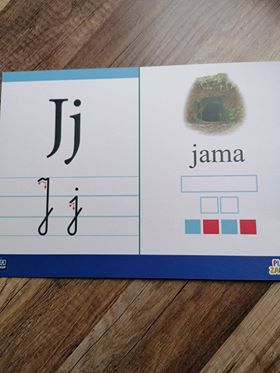 •	Prosimy dziecko o wyklaskanie słowa „jama” zgodnie z modelem sylabowym (ja-ma).•	Następnie pytamy dziecko o podanie liczby sylab w tym wyrazie (2 sylaby).•	Z ilu głosek składa się wyraz „jama”? (4)•	Ile w tym wyrazie mamy samogłosek (czerwone kwadraciki), a ile spółgłosek (niebieskie)?•	Możemy poprosić o wyszukiwanie innych przedmiotów na głoskę „j”. Prezentacja znaku graficznego liter: „J” i „j”: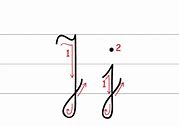 Przyjrzyj się uważnie literze.   - Do czego jest podobna litera j? Czy podobna jest do innej litery, którą już znasz? Następnie prosimy, by dziecko spróbowało kreślić demonstrowaną literę:   - palcem w powietrzu,  - palcem na stole,- palcem na drugiej ręce, - palcem na kolanie,- palcem na podłodze itp.Zwracamy uwagę dziecka na miejsce litery „J” i „j” w liniaturze;Zwracamy także uwagę dziecka na kierunek pisania litery (strzałeczki), a także na to, aby podczas pisania litery w zeszycie lub liniaturze nie odrywać ręki w trakcie pisania.Wykonanie Kart Pracy 13a, 13b oraz 14a i 14b.Wykonanie Karty 10 (z książki: „Plac Zabaw. KROPKI, KRESKI I LITERY” – dziecko kreśli po śladzie literkę J, j; rysuje i koloruje jagody oraz lepi z plasteliny literę j i jaszczurkę.Podsumowanie wiadomości:Jaką literę poznaliśmy na dzisiejszych zajęciach?Jakie poznaliśmy słowa w których występuje głoska j ?Do jakiej rodziny należy głoska j?(rodziny spółgłosek)Dodatkowe Karty Pracy: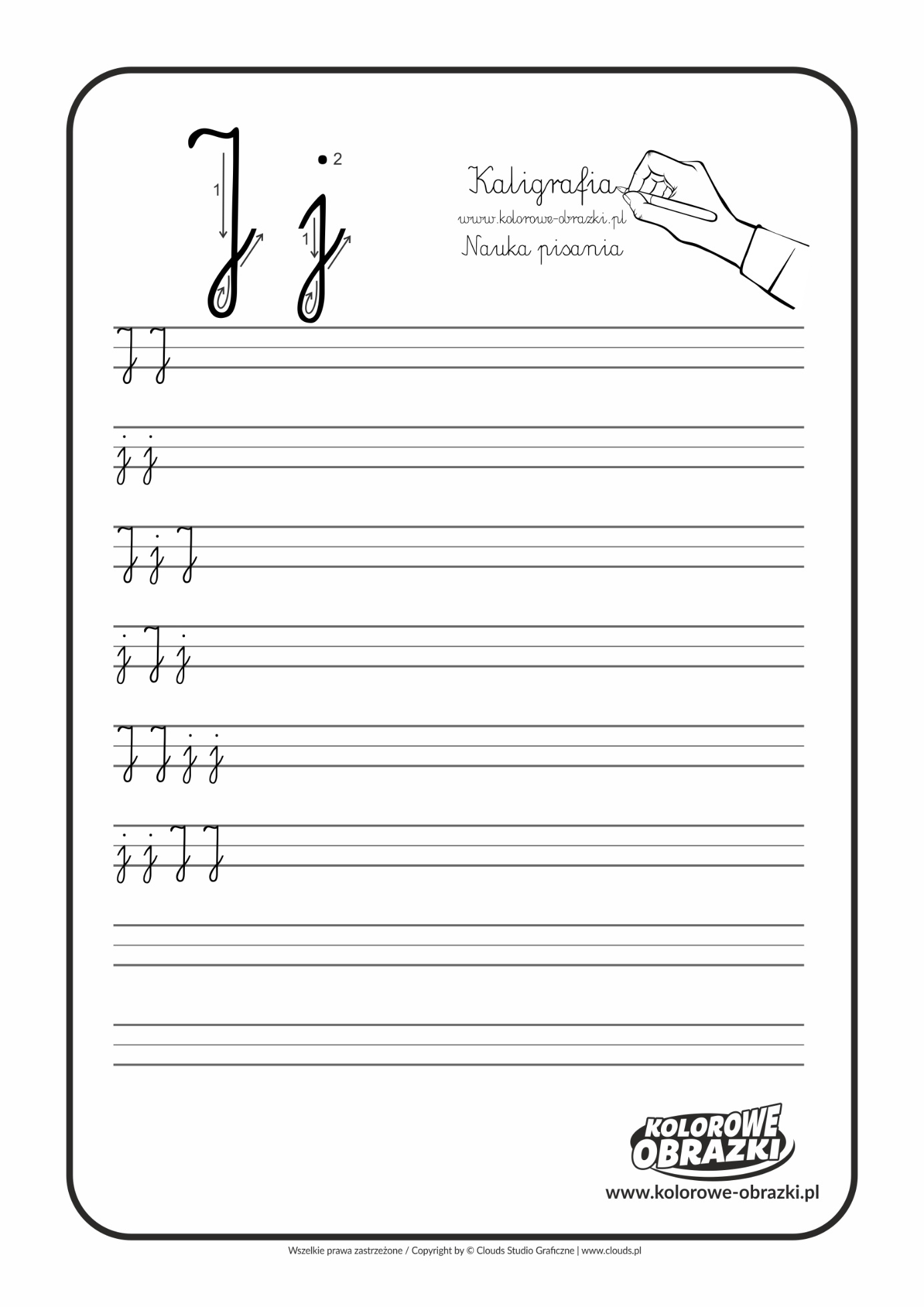 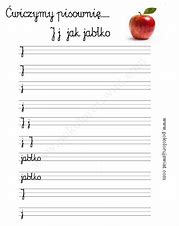 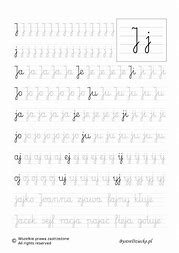 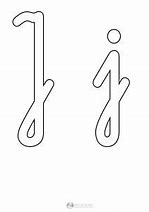 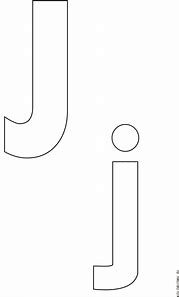 